«Формирование предпосылок естественнонаучной грамотности у детей старшего и подготовительного дошкольного возраста, как элемента функциональной грамотности»Старший воспитатель:Аникина Е.М.Одной из центральных задач дошкольного образования становится не столько усвоение определенной суммы знаний, сколько формирование личностных качеств, способствующих успешной социализации и дальнейшему образованию и самообразованию. Особенно актуальным представляется формирование естественнонаучных представлений, т.к. они закладывают у дошкольников основу миропонимания.С явлениями окружающего мира, в частности живой и неживой природы ребенок сталкивается очень рано и стремится познать их. Однако непосредственный опыт не может служить материалом для самостоятельного обобщения, для анализа явлений, установления зависимостей между ними. Явления, происходящие в неживой природе, достаточно сложны и требуют того, чтобы дети во взаимодействии со взрослыми учились устанавливать простейшие закономерности, связи и отношения в окружающем мире.В младшем дошкольном возрасте идет познания мира в целом. В среднем и старшем дошкольном возрасте начинается исследовательская деятельность. В подготовительном возрасте уже более углубленное исследовательская деятельность где выводы делает сам ребенок.Для формирования естественнонаучных представлений необходимо учитывать несколько условий:Первым условием является смысл определить использование здоровьесберегающих образовательных технологий, которые позволяют организовать процесс воспитания и обучения таким образом, чтобы ребенок, мог усваивать культуру человечества без излишнего для данного возраста физического и психического напряжения, подрывающего здоровье.Второе условие - высокий уровень качества образовательных программ и их методического обеспечения, содержание которых позволит педагогам строить воспитательно-образовательный процесс в соответствии с современными требованиями и уровнем развития общества и одновременно без излишней нагрузки для учащихся.Третье условие - обогащение предметно-пространственной среды, наполнение которой предоставляет ребенку возможности для саморазвития.Организация среды должна учитывать не только дидактические позиции педагогов, но и видение самого ребёнка.Для формирования элементарных естественнонаучных представлений это может быть мини-лаборатория или уголок экспериментирования, исследовательский центр в группе, в хорошо освещенном месте.В них размещены различные материалы для исследований:образцы песка, глины, чернозема; образцы местных полезных ископаемых (торф, известняк и пр.);камни (галька, гравий, керамзит);медь, железо, уголь, магнит; смола, асфальт, мел, резина, каучук;семена цветов, деревьев (шишки, желуди, орехи, и др.), зерновых культур (пшеница, рожь, овес, рис, греча и др.);семена огородных культур;гербарий (растения, произрастающие в нашей местности и в парке); хлопок, лен, шерсть, пух, мех, кожа, войлок, перья; кожура апельсина, шелуха лука, кора, скорлупа;соль, сахар, лимонная кислота;Очень важно, чтобы дети исследовали объекты, которые находятся в местности, где они живут. Для активизации детской исследовательской деятельности используется оборудование:разнообразные емкости (кружки, колбы, графины, тарелочки, пробирки, стаканчики, песочные формочки и т.д.);шприцы, трубочки (резиновые, пластмассовые), воронки, сито;увеличительные стекла, лупы (микроскоп); измерительные приборы (градусники, весы, часы, линейки, термометр и пр.); фонендоскоп, жгут, бинты, салфетки, калька;компас, бинокль;пилочки, наждачная бумага, пипетки;губка, пенопласт, поролон, вата и т.д.;микроскопы, глобус.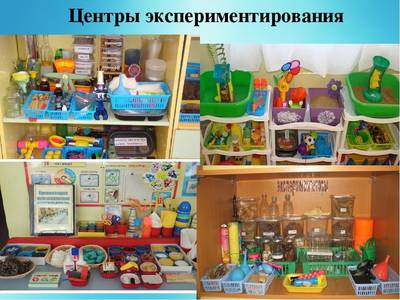 Четвертое условие - обеспечение психологического комфорта ребенка в образовательном учреждении с целью сохранения физического и психического здоровья.Предлагаемый материал может быть использован во всех возрастных группах ДОУ. Его реализация осуществляется в системе организованных индивидуальных занятий, совместной и самостоятельной деятельности, в кружковой работе.Перспективы применения опыта в массовой практике.Данный материал поможет педагогам в разработке перспективных планов, авторских программ, конспектов занятий по ознакомлению дошкольников с явлениями неживой природы.